Tillatelse til videoobservasjon Jeg/vi gir med dette tillatelse til at mitt/vårt barn kan videofilmes i leke- og læringssituasjoner sammen med pedagoger og barn i barnehagen _______________________________________ .Samtidig gir jeg/vi tillatelse til at videoopptakene kan analyseres av barnehagens pedagogiske medarbeidere med tanke på å kvalitetssikre og utvikle barnehagens pedagogiske praksis.  Barnehagens medarbeidere har taushetsplikt, og videomaterialet skal oppbevares på en forsvarlig måte i barnehagen.Dersom du/dere ønsker det, har du/dere rett til å se opptakene av barnet deres. Barnehagen har ansvaret for at videoopptakene slettes når barnet slutter i barnehagen. Jeg/vi gir med dette tillatelse til at ______________________________________ kan videofilmes i leke- og læringssituasjoner.  Dato: _____________ Underskrift, foreldre	             			 Underskrift, barnehagestyrer / pedagogisk leder______________________________________		______________________________________Observasjonsskjema – interaksjon Skjema til analyse av observasjonerSMTTE-modellenSMTTE er en didaktisk modell som kan brukes når det blir satt i gang endrings- eller utviklingsprosesser i barnehagen som følge av observasjoner som er gjort i den pedagogiske praksisen. SMTTE omfatter fem elementer: sammenheng, mål, tegn, tiltak og evaluering. Elementene er avhengige av hverandre og innbyrdes knyttet sammen. Sammenhengen er den situasjonen som er observert, og som skal endres eller utvikles. Målet er ofte knyttet til en beskrivelse av sammenhengen og er den visjonen vi har for å endre praksis. Målet skal være konkret, slik at det lar seg evaluere. Tiltakene er de konkrete handlingene som en ønsker å gjennomføre i pedagogisk praksis for å oppfylle målet en har satt seg. Tegnene er de helt konkrete endringene i atferd eller rutiner som en ønsker å se i praksis, og som gjør det mulig å observere om en er på rett vei. Evalueringen er nært knyttet til målet. Formålet med å evaluere er å undersøke om målet er nådd, om de vedtatte tiltakene er satt ut i livet, og om de tegnene en har pekt på, har vist seg. Blir det under prosessen gjort endringer i én kategori, bør det følges opp i øvrige avgjørelser, siden kategoriene er innbyrdes knyttet til hverandre.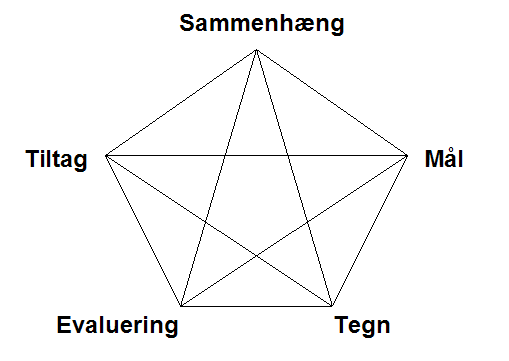 Observasjonsskjema – lek Skjemaet gir en oversikt over lekeferdighetene i barnegruppa. Skriv barnas navn i venstre kolonne. Marker barnas lekeferdigheter på skjemaet med grønn farge for JA, rød farge for NEI og blå farge for DELVIS. Fargene kan erstattes av andre symboler for de tre svarkategoriene.Observasjonsskjema – ledelse av aktivitetLekerelasjonsskjema Sosiogram Skriv inn barnas navn eller forbokstaver i sirklene. Marker et kommunikasjonsinitiativ fra et barn med en strek med pil fra barnet til det barnet henvendelsen retter seg mot. Henvender barnet seg flere ganger til samme barn, setter du flere piler på streken. Når en henvendelse blir besvart, markeres det med en motsatt rettet pil. Henvender et barn seg til hele gruppa, setter du et kryss ved barnet.Opptellingsskjema til sosiogrammetDet relasjonelle landskapet mellom voksne og barn 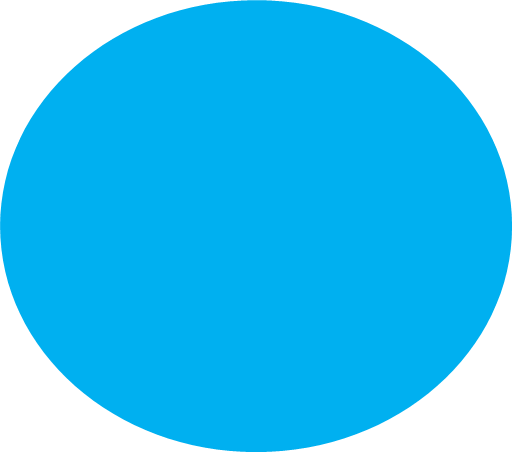 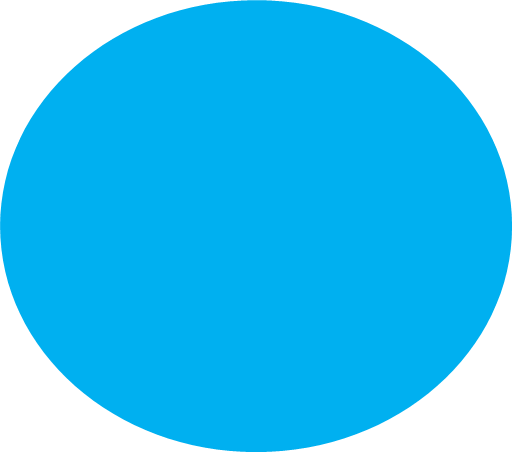 Pedagogen er plassert i sentrum av figuren. Plasser barna nært eller langt unna sentrum, alt etter hvor god eller problematisk relasjonen til hvert enkelt barn oppleves. I den innerste sirkelen plasserer du de barna der du føler at relasjonen er nær og varm. I den midterste sirkelen plasserer du barn der relasjonen er litt problematisk. I den ytterste sirkelen plasserer du de barna der du oppever relasjonen som vanskelig eller problematisk. Loggbok Løpende protokollSkjema til fortellingerSkjema til inervjuguide – barneintervjuAnalyseskjema til barneintervjuSkjema til å kategorisere barnas svarKategorisering av barnas svar på tvers av intervjuspørsmål er det beste verktøyet de pedagogiske medarbeiderne har til å tolke og forstå barnas perspektiv på virkeligheten ut fra temaet de er i gang med å samle inn informasjon om. Svarene til barna blir samlet i grupper på tvers av stilte spørsmål, og det utarbeides beskrivende overskrifter til de ulike grupperinger/kategorier av svar. Antall kategorier bestemmes av hvor mange forskjellige svar barna har gitt.  Situasjon: Observatør: Dato:                                                       Tidspunkt:Situasjon: Observatør: Dato:                                                       Tidspunkt:Situasjon: Observatør: Dato:                                                       Tidspunkt:Situasjon: Observatør: Dato:                                                       Tidspunkt:Situasjon: Observatør: Dato:                                                       Tidspunkt:Observasjonens formål:Observasjonens formål:Observasjonens formål:Observasjonens formål:Observasjonens formål:Observasjonens fokus:Observasjonens fokus:Observasjonens fokus:Observasjonens fokus:Observasjonens fokus:Aktør Aktør Aktør Aktør Aktør Kontekstuelle faktorer som virker inn på observasjonssituasjonenMeninger og tolkninger hos de enkelte aktører som virker inn på observasjons- situasjonenFaktorer hos enkeltpersoner som har innvirkning på observasjonssituasjonenVurdering Vurdering Vurdering Navn/ferdighetKan leke aleneMestrer felles lekerTar initiativ til lek med andreFår ideer til lek og viser fantasi i lekKan tilpasse seg og følge andres lekeideerKan holde oppmerksom-heten oppe og være konsentrerti lekKan følge reglerABCDEFGHObservasjon av: Observatør:Stue/gruppe:   Dato:                                                         Dato:                                                         Dato:                                                         Dato:                                                         Ledelseskompetanse, vurderingLedelseskompetanse, vurderingSvært braBraMindre braObservatørens kommentarerObservatørens kommentarerEr forberedt og har funnet fram de nødvendige materialer og rekvisitter på forhåndEr forberedt og har funnet fram de nødvendige materialer og rekvisitter på forhåndBidrar til at det er en god følelsesmessig stemning Bidrar til at det er en god følelsesmessig stemning Har alle barnas oppmerksomhet når aktiviteten begynnerHar alle barnas oppmerksomhet når aktiviteten begynnerTydeliggjør målsettingen og planen med aktiviteten overfor barnaTydeliggjør målsettingen og planen med aktiviteten overfor barnaGir oppgaver og stiller spørsmål som er tilpasset til barnas ferdigheter og kompetanseGir oppgaver og stiller spørsmål som er tilpasset til barnas ferdigheter og kompetanseSjekker at alle barn er oppmerksomme og fokusertSjekker at alle barn er oppmerksomme og fokusertVeileder barna slik at de opplever mestringVeileder barna slik at de opplever mestringGir positiv tilbakemelding når barn lykkes med en oppgave eller et svarGir positiv tilbakemelding når barn lykkes med en oppgave eller et svarEr oppmerksom på barnas initiativ og justerer seg etter barnas behov og ideerEr oppmerksom på barnas initiativ og justerer seg etter barnas behov og ideerLager tydelig avslutning Lager tydelig avslutning Kommentarer: Kommentarer: Kommentarer: Kommentarer: Kommentarer: Kommentarer: Kommentarer: Dato: Tidspunkt:Tidspunkt:Tidspunkt:Tidspunkt:Tidspunkt:Gruppe:Gruppe:Gruppe:Gruppe:Gruppe:Observatør:Observatør:Observatør:Observatør:Observatør:NavnA A A A A B B B B B C C C C C D D D D D E E E E E A MTiOToFMTiOToFM TiOToFM Ti O To F A A A A B MTiOToFMTiOToFMTiOToFM Ti O To F B B B B C MTiOToFMTiOToFM TiOToFM Ti O To F C C C C D MTiOToF MTiOToFMTiOToFM Ti O To F D D D D E M Ti O To F M Ti O To F M Ti  O To F M Ti O To F E E E E Observatørens kommentarer:Observatørens kommentarer:Observatørens kommentarer:Observatørens kommentarer:Observatørens kommentarer:Observatørens kommentarer:Observatørens kommentarer:Observatørens kommentarer:Observatørens kommentarer:Observatørens kommentarer:Observatørens kommentarer:Observatørens kommentarer:Observatørens kommentarer:Observatørens kommentarer:Observatørens kommentarer:Observatørens kommentarer:Observatørens kommentarer:Observatørens kommentarer:Observatørens kommentarer:Observatørens kommentarer:Observatørens kommentarer:Observatørens kommentarer:Observatørens kommentarer:Observatørens kommentarer:Observatørens kommentarer:Observatørens kommentarer:Observatørens kommentarer:Fra/tilA B  C D  E F  A B C  D E F Dag:                    Dato:                    Tidspunkt:Observatør: Gruppe/barn:Beskrivelse Analyse og tolkningDag: Dato: Situasjon:                                             Gruppe/barn: Observatør: Tidspunkt Beskrivelse Analyse og tolkning Innledning – begynnelseHvem er med i fortellingen?Hvor foregår fortellingen? Når går fortellingen for seg? Hending – handlingsgangHva skjer i fortellingen? AvslutningHva hender til slutt? Analyse og tolkning Overordnet temaUnderordnete temaerKonkrete spørsmål til barnaHva ønsker vi å vite noe om?Hvilke perspektiver på det overordnete temaet ønsker vi særlig å få belyst?perspektiv perspektivHvordan skal vi spørre barna for å få mer kunnskap om temaet?Spørsmål til perspektiv a)123 4Spørsmål til perspektiv b)1234Spørsmål Svar 1234 5678Kategori/overskrift Kategori/overskrift  Kategori/overskrift Eksempler på barnas svarEksempler på barnas svarEksempler på barnas svar